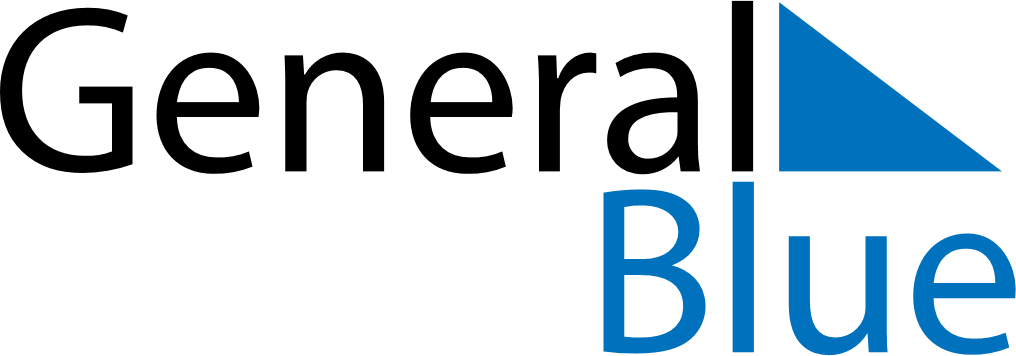 Weekly CalendarOctober 19, 2025 - October 25, 2025SundayOct 19MondayOct 20TuesdayOct 21WednesdayOct 22ThursdayOct 23FridayOct 24SaturdayOct 25